О внесении изменений и дополнений в административный регламент предоставления муниципальной услуги «Передача муниципального имущества в доверительное управление»На основании Гражданского кодекса Российской Федерации, в соответствии с приказом ФАС Российской Федерации от 10.02.2010 года № 67 «О порядке проведения конкурсов или аукционов на право заключения договоров аренды, договоров безвозмездного пользования, договоров доверительного управления имуществом, иных договоров, предусматривающих переход прав в отношении государственного или муниципального имущества, и перечне видов имущества, в отношении которого заключение указанных договоров может осуществляться путем проведения торгов в форме конкурса»,П О С Т А Н О В Л Я Ю:1. Внести в административный регламент предоставления муниципальной услуги «Передача муниципального имущества в доверительное управление» следующие изменения и дополнения:1) пункт 1.2 Регламента изложить в следующей редакции:«1.2. Заявителями являются индивидуальные предприниматели или коммерческие организации, за исключением унитарных предприятий, а также граждане, не являющиеся предпринимателями, или некоммерческие организации, за исключением учреждений.»;2) подпункт 7 пункта 2.13 Регламента дополнить абзацем 8 следующего содержания:«з) предоставление заявителем заведомо ложных сведений, содержащихся в документах, предусмотренных пунктом 2.9 настоящего Регламента.»;3) в абзаце 8 пункта 3.4 Регламента слова «в течение 10 календарных дней» заменить словами «в течение 20 дней».2. Настоящее постановление вступает в силу со дня его обнародования. Глава сельского поселения                                                      В.В.Исаков «Вомын»  сикт овмöдчöминса администрацияАдминистрация  сельского поселения «Вомын»ШУÖМШУÖМШУÖМШУÖМПОСТАНОВЛЕНИЕПОСТАНОВЛЕНИЕПОСТАНОВЛЕНИЕПОСТАНОВЛЕНИЕот 01 февраля 2017 года                                                                        № 5(Республика Коми, Корткеросский район, с. Вомын)от 01 февраля 2017 года                                                                        № 5(Республика Коми, Корткеросский район, с. Вомын)от 01 февраля 2017 года                                                                        № 5(Республика Коми, Корткеросский район, с. Вомын)от 01 февраля 2017 года                                                                        № 5(Республика Коми, Корткеросский район, с. Вомын)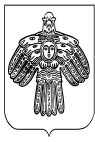 